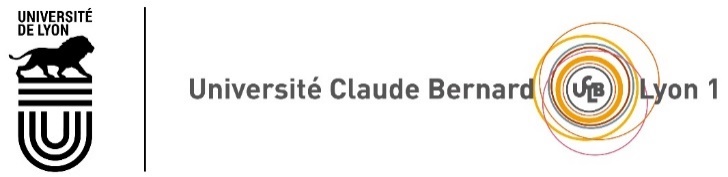 How to set up a thesis cotutelleFACT SHEETDOCTORAL STUDENT - PARTNER INSTITUTION INFORMATIONNAME AND ADRESS OF THE ADMINISTRATIVE DEPARTMENT IN CHARGE OF AGREEMENTS IN THE PARTNER UNIVERSITYDOCTORAL STUDENT - UCBL1 INFORMATIONSAttach to the information form a substantial summary of the thesis projectPartner Establishment Name AcronymFull addresscountry:Name and First Name of the President/ Rector/ Director/Other...Scratch unnecessary mentions. For "Other," specifyDoctoral school or "Other designation"For "Other Designation," specifyName and first name of the Director of the Doctoral School or "Other Designation"Home LabFull address Name and First Name of the Director of the Host LaboratoryName and first name of the. of the thesis directorTittle : Name and first name of the. co-director of thesisIf necessaryTittle :Date of first thesis registration (for this thesis) at the Partner EstablishmentName and first name of the person in charge of the conventions:Postal address:Address Mail:Name and FirstnameCivilityDate of birthnationalitymail addressMeans of funding the thesis:Funder : Amount per month : Duration :You must attach to this document one or more proofs of financing (work contract or certificate)Doctoral SchoolHome LabFull addressName and first name of the. of the thesis directorName and first name of the. co-director of thesisIf necessaryThesis titleThesis titleIn which country the thesis defense will take place? Language of thesis defenceManuscript writing languageDates of the stays in France :1st year :2nd year :3rd year : 